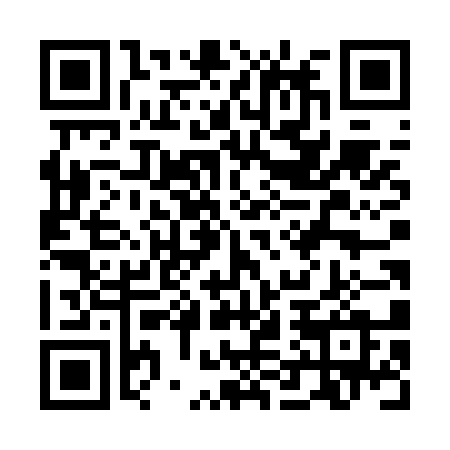 Ramadan times for Kaszatanyadulo, HungaryMon 11 Mar 2024 - Wed 10 Apr 2024High Latitude Method: Midnight RulePrayer Calculation Method: Muslim World LeagueAsar Calculation Method: HanafiPrayer times provided by https://www.salahtimes.comDateDayFajrSuhurSunriseDhuhrAsrIftarMaghribIsha11Mon4:214:216:0211:523:525:425:427:1812Tue4:194:196:0011:523:535:445:447:1913Wed4:174:175:5811:513:545:455:457:2114Thu4:154:155:5611:513:555:475:477:2215Fri4:124:125:5411:513:565:485:487:2416Sat4:104:105:5211:503:575:495:497:2517Sun4:084:085:5011:503:595:515:517:2718Mon4:064:065:4811:504:005:525:527:2919Tue4:044:045:4611:504:015:545:547:3020Wed4:024:025:4411:494:025:555:557:3221Thu3:593:595:4211:494:035:565:567:3322Fri3:573:575:4011:494:045:585:587:3523Sat3:553:555:3811:484:055:595:597:3724Sun3:533:535:3611:484:066:016:017:3825Mon3:503:505:3411:484:076:026:027:4026Tue3:483:485:3211:474:086:036:037:4127Wed3:463:465:3011:474:096:056:057:4328Thu3:443:445:2811:474:106:066:067:4529Fri3:413:415:2611:474:116:086:087:4630Sat3:393:395:2411:464:126:096:097:4831Sun4:374:376:2212:465:137:107:108:501Mon4:344:346:2112:465:147:127:128:522Tue4:324:326:1912:455:157:137:138:533Wed4:304:306:1712:455:167:147:148:554Thu4:274:276:1512:455:177:167:168:575Fri4:254:256:1312:455:187:177:178:586Sat4:224:226:1112:445:197:197:199:007Sun4:204:206:0912:445:207:207:209:028Mon4:184:186:0712:445:217:217:219:049Tue4:154:156:0512:435:227:237:239:0610Wed4:134:136:0312:435:237:247:249:08